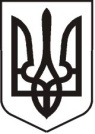 У К Р А Ї Н АЛ У Г А Н С Ь К А    О Б Л А С Т ЬП О П А С Н Я Н С Ь К А    М І С Ь К А    Р А Д АШ О С Т О Г О   С К Л И К А Н Н ЯРОЗПОРЯДЖЕННЯміського голови28.01.2020                                       м. Попасна                                               № 02/02-13Про  скликання позачергового засідання виконавчого комітету Попаснянської міської ради Розглянувши доповідну записку заступника міського голови, голови комісії по наданню в оренду майна, що знаходиться в комунальній власності територіальної громади міста Попасна,  керуючись  п.20 ч.4 ст.42, ст. 53 Закону України «Про місцеве самоврядування в Україні», Регламентом виконавчого комітету Попаснянської міської ради:   Скликати позачергове засідання виконавчого комітету міської ради 29 січня 2020 року о 09.00 годині  з наступним порядком денним:           Про надання в оренду нерухомого майна комунальної власності  територіальної             громади м. Попасна.Інформація: Кандаурової Т.В. – спеціаліста відділу житлово-комунального  господарства, архітектури, містобудування та землеустрою             Регламент засідання виконкому:            Для інформації – до 10 хвилин            Для виступів     – до 5 хвилин            Засідання виконкому провести за 1 годину без перерви.Загальному відділу розмістити проєкт  рішення виконкому міської ради на офіційному вебсайті міської ради.Контроль за виконанням розпорядження покласти на керуючого справами виконкому міської ради  Кулік Л.А.Міський голова                                                                                     Ю.І.ОнищенкоКулік  2 07 02